Dzień dobry Tygryski.Dziś już połowa tygodnia, jeszcze czwartek i piątek i znowu weekend Temat na dziś : Pszczoła na łąceZaczynamy dzisiaj od szlaczków w naszych książkach. Otwórzcie proszę na stronie 41. Wykonajcie szlaczek najpiękniej jak potraficie. Rysujcie motyla po śladzie a także drogę motylka do kwiatka  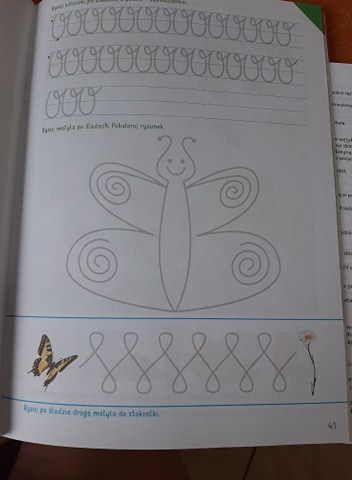 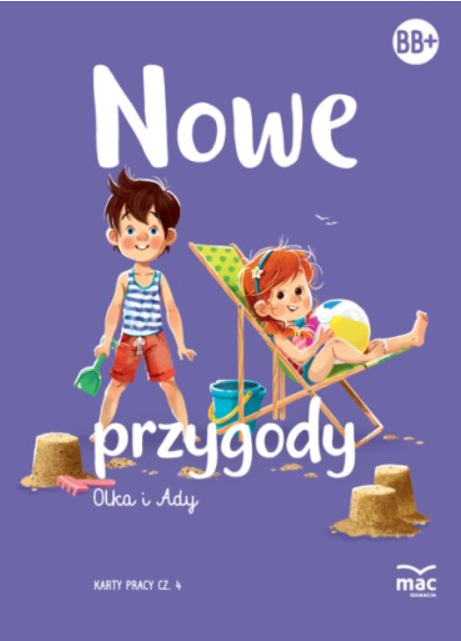 Przyjrzyjcie się jak powstaje miód. 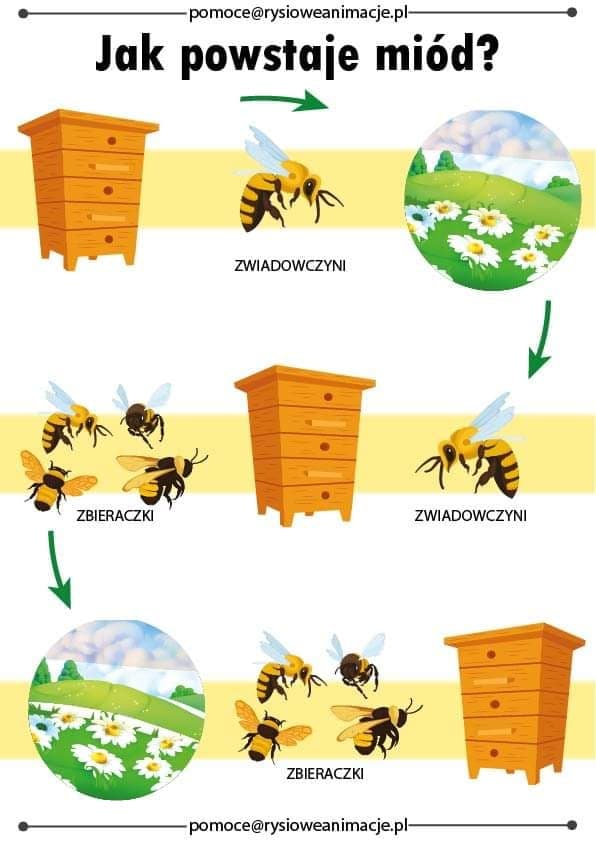 Otwórzcie książkę na stronie 42. Wykonajcie zadanie i zobaczcie co może powstać z miodu oraz przy pomocy pracy pszczół.  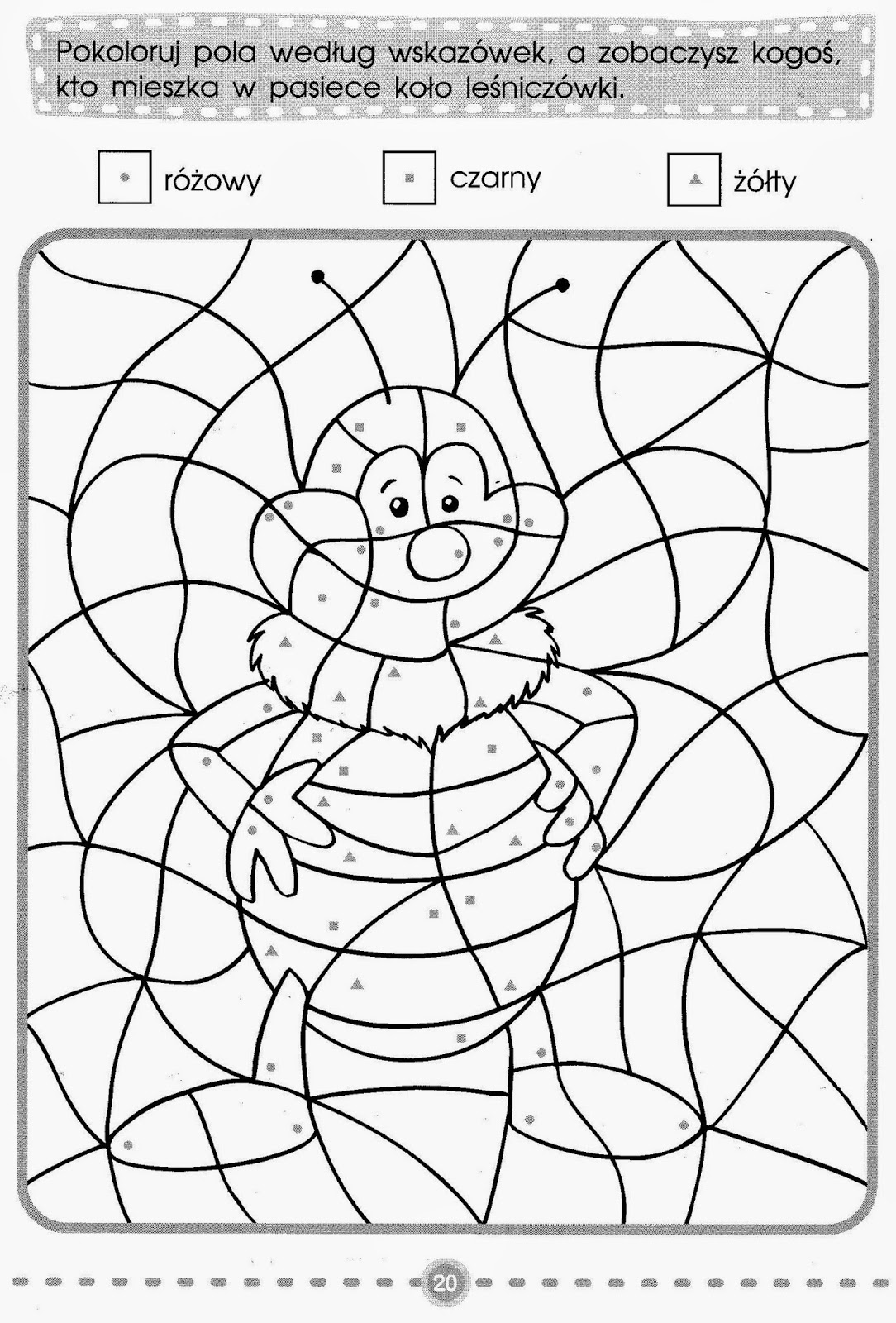 Połączcie zwierzęta z łąki z ich cieniem. 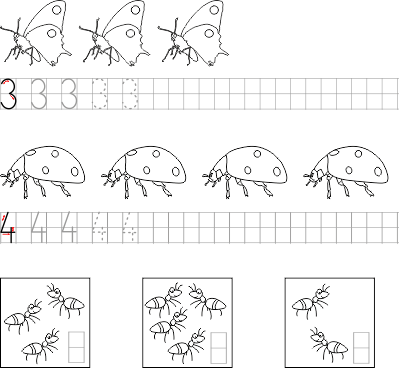 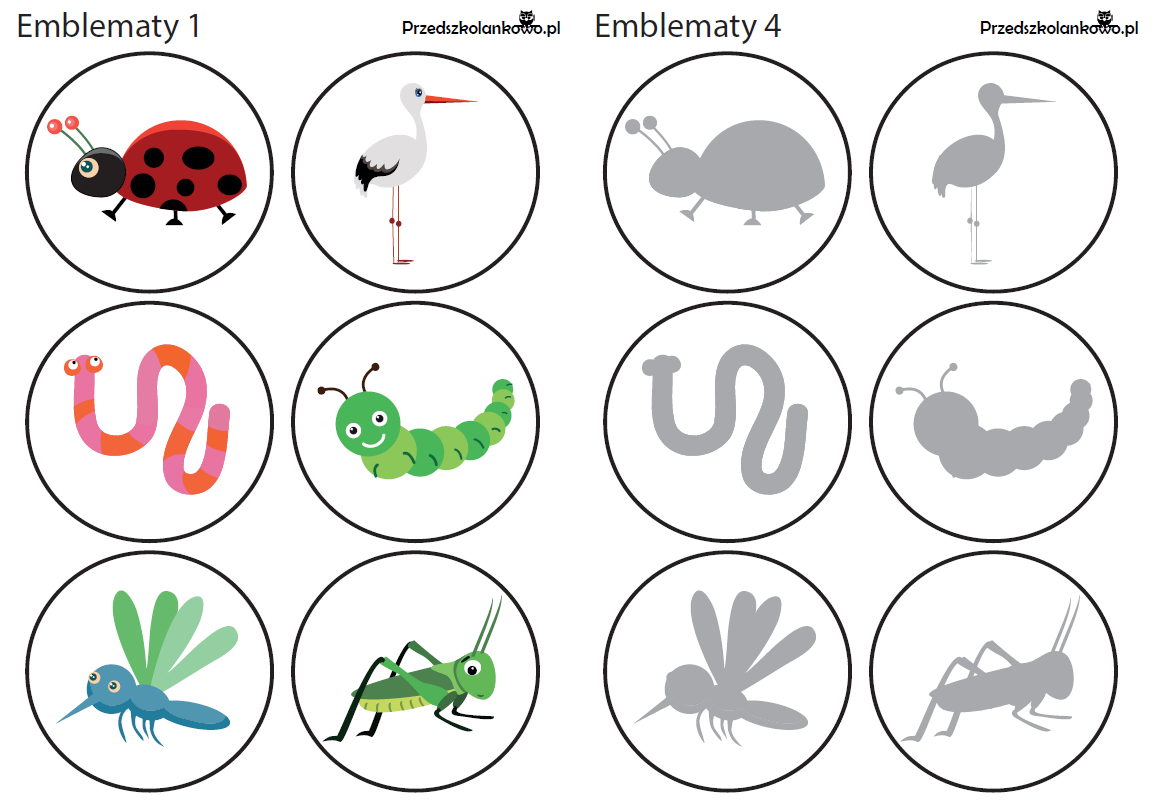 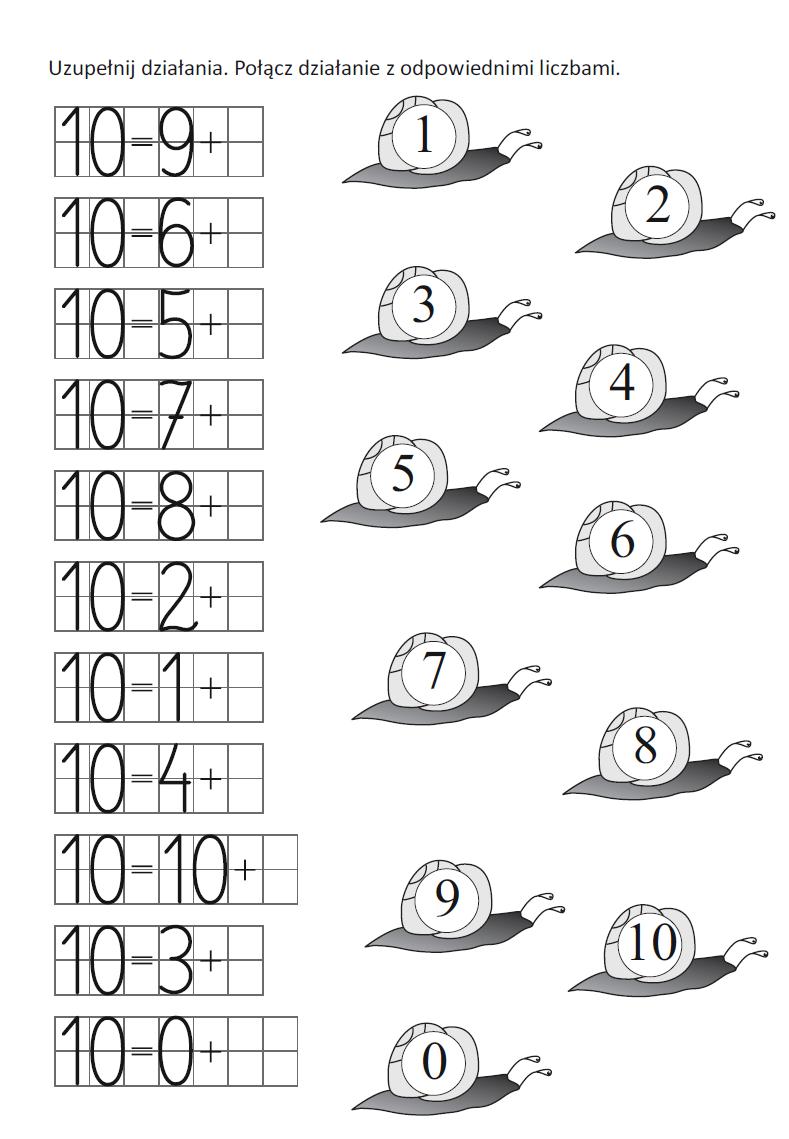 Praca plastyczna pt. PRACOWIATA PSZCZÓŁKA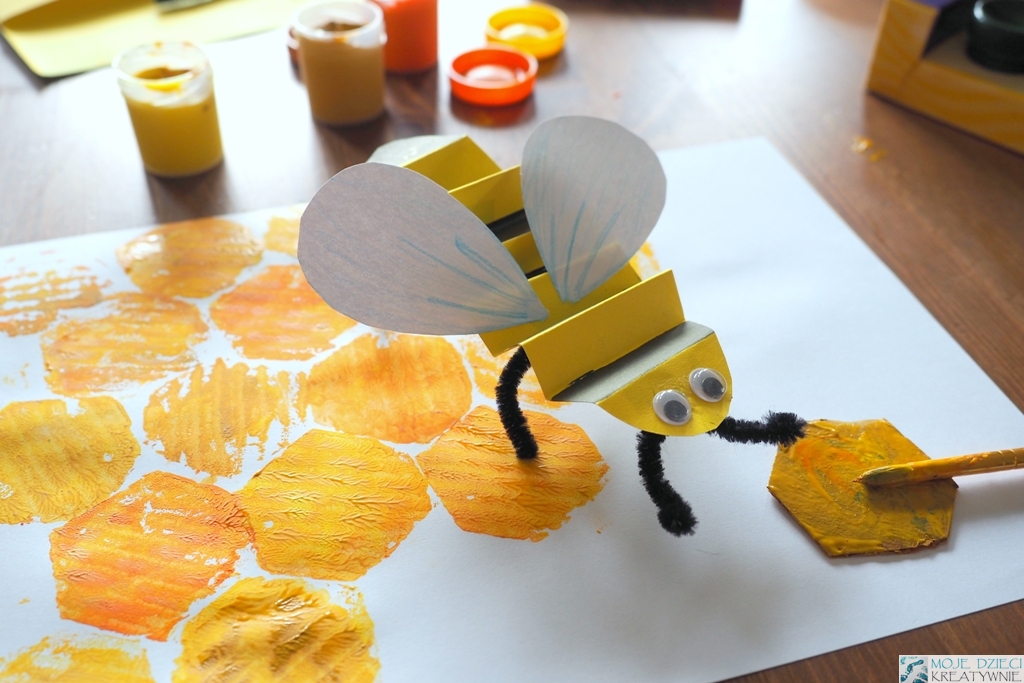 Na dzisiaj to już wszystko  Mam nadzieję, że nie jesteście zmęczeni. Cieplutko Was pozdrawiamPani Asia  